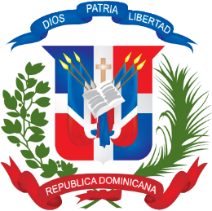 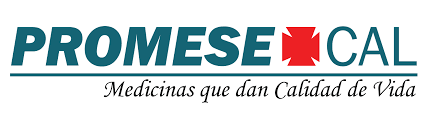 Nombre del Oferente: Fecha: Firma____________________________________________________________________SelloNo.CódigoDescripciónUnidad medidaMuestra EntregadaObservacionesÍtem 1N/AÍtem 2N/AÍtem 3N/AÍtem 4N/AÍtem 5N/AÍtem 6N/A